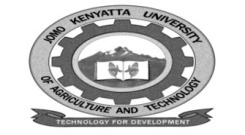 W1-2-60-1-6JOMO KENYATTA UNIVERSITY OF AGRICULTURE AND TECHNOLOGYUNIVERSITY EXAMINATIONS 2018/2019YEAR III SEMESTER I EXAMINATION FOR THE DEGREE OF BACHELOR OF SUPPLY CHAIN MANAGEMENTHPS 2209:  OPERATONS MANAGEMENT IN SUPPLY CHAIN DATE: APRIL  2019                                                                                  TIME: 2  HOURSINSTRUCTIONS:  Answer question one (compulsory) and any other two questions.QUESTION ONE  (30 MARKS)a.	Differentiate between production management and operations management.											(4 marks)b.	Discuss the six functions of operations manager of a manufacturing firm.	(12 marks)c.	Explore the factors to consider in selecting a suitable location for an operations 	management firm.								(10 marks)d.	Define the following  terminologies.	i.	Materials requirement  planning (MRP) 				(2 marks)	ii.	Production system.							(2 marks)QUESTION TWOa.	Analyze five special considerations in services design.			(10 marks)b.	Assess the types of inspection an operations management firm would conduct and their 	purpose.									(10 marks)QUESTION THREE (20 MARKS)a.	Discuss the factors that affect product development and design.		(8 marks)b.	Explain four major reasons for designing a new IT service to be introduced to 	customers.									(8 marks)c.	Discuss how a firm  can tell when its productivity improves.		(4 marks)QUESTION FOUR (20 MARKS)a.	Explain five different layout forms that a given service provider can use.	(10 marks)b.	Discuss the importance of capacity management in organization.		(10 marks)QUESTION FIVEa.	Assess three performance improvement approaches  in operations systems.											(12 marks)b.	Discuss the possible implementation issues associated with TQM within an operations 	management environment.							(8 marks)